Publicado en 28008 el 28/01/2013 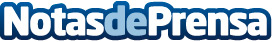 Tendencias de boda 2013: invitaciones de boda virtuales y páginas web de bodas.¿Te casas en 2013? ¿Ya conoces las últimas tendencias que marcarán las bodas en este año? Dos de las tendencias más novedosas e interesantes son las invitaciones de boda virtuales y las páginas web de bodas. Ambas tendencias, llegadas desde EEUU ( allí es muy habitual que las parejas envíen sus invitaciones de boda a través de Internet y compartan los detalles sobre el día de su boda a través de una página web), están entrando con mucha fuerza en nuestro país.Datos de contacto:La Belle CarteNota de prensa publicada en: https://www.notasdeprensa.es/tendencias-de-boda-2013-invitaciones-de-boda-virtuales-y-paginas-web-de-bodas Categorias: Celebraciones http://www.notasdeprensa.es